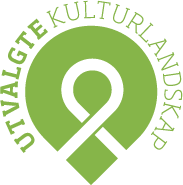 EngeløyaInformasjon tilskuddordninger UKL- EngeløyaEngangs-/investeringstiltak:

(Tilskudd til landbruksforetak, privatpersoner, lag, foreninger og andre.) 
1. Nytt bølgeblikktak på gammel bygning i jordbrukets kulturlandskap som er tatt ut av ordinær drift. Tilskudd: inntil 70 % av kostnader.

2. Andre tiltak for å sikre gamle bygninger i jordbrukets kulturlandskap, som er tatt ut av ordinær drift. (Aktuelle tiltak: sikre mot forfall, tetting av lekkasjer og rep. av bærende konstruksjoner. Tilskudd: inntil 70 % av kostnader.3. Tilstandsrapport og kostnadsoverslag for restaurering av gamle bygninger.
Tilskudd: inntil 100 % av kostnader.4. Kurs, fagdager, bygdedager, slåttedager o.l. som har fokus på kulturlandskapet. 
Tilskudd kan brukes til dekking av driftskostnader og mindre investeringer knyttet til arrangementet. Det gis ikke tilskudd til egen lønn/honorar.5. Kunst- og kulturuttrykk som tar i bruk kulturlandskapet, eller på annen måte formidler verdiene i kulturlandskapet. 
Tilskudd til dekking av driftskostnader og mindre investeringer knyttet til arrangementet. Ikke tilskudd til egen lønn/honorar.6. Ny næringsutvikling basert på kulturlandskapet. Tilskudd kan gis «myke investeringer» som f.eks. markedsføring, profilering og kompetanseheving. Inntil 50 % av kostnader. 7. Andre tiltak i samsvar med forskriften. 
Søknaden vil bli vurder topp mot § 1 i forskriften (formål med ordningen) og 4 (tiltak).Tilskudd til lanbruksforetak
1. Fjerning av gammel piggtråd.
 Tilskudd: kr 200,- pr. arbeidstime for fjerning av gammel piggtråd fra inn- og utmark. Ved tilskudd vil det bli gitt en øvre økonomisk ramme for tilskudd. 
2. Fjerning av gamle nettinggjerder.
Tilskudd: kr 20,-/ lengdemeter for fjerning av gammel nettinggjerder. 3. Reparasjon av steingjerder.
Evt. tilskudd vurderes på bakgrunn av beskrivelse i søknaden. 4. Lønnstilskudd til sommerjobb for ungdom
Lønnstilskudd til landbruksforetak som gir sommerjobb til ungdom mellom 13-18 år. 
13-15 år lønnstilskudd kr 60,-/t. Minstelønn må være kr 120,-/t.
16-18 år lønnstilskudd kr 70,-/t. Minstelønn må være kr 135,-/t. Tilskudd til landbruksforetak i prioriterte områder i henhold til utkast til forvaltningsplan og retningslinjer for UKL- Engeløya.Beiteliene fra Steigberget til MyklebostadØyene vest for EngeløyaOmrådet Bøsanda – MjeldbergetOmrådet Prestegården – BygetunetTunanlegget i BøHagbardholmen og SkogsøyaGravfelt på Gjerde og andre gravminner/fornminner i dyrket mark som er synlig fra FV638VollmoenTilskudd til drift/årlig tiltak.Tilskudd til beiting
Tilskudd til beiting med sau:  kr 350,-/voksne dyr
Tilskudd til beiting med storfe/hest: kr 900,-/dyr. Tilskudd til årlig vedlikehold av gjerde. 
Tilskudd se tabell engangs- investeringstilskudd nedenfor.
Engangs- /investeringstiltak.Tilskudd til gjerding av innmarksbeite/beiteli
Tilskudd til restaurering av gammel kulturmark og rydding av kratt og skog.Tilskudd
I tillegg til disse nevnte tilskuddsordningene kan kommunen i samarbeid med arbeidsgruppa for UKL- Engeløya sette av midler i budsjett til prioriterte enkelt- eller  fellestiltak i tråd med gjeldende planer for området. Vilkår for alle søknadsordningene og mer informasjon, se Retningslinjer for Utvalgt Kulturlandskap- Engeløya.
Finnes på www.steigen.kommune.no eller fås ved henvendelse til landbrukskontoret v/ Berit Staurbakk, E-post: berit.staurbakk@steigenkommune.no
Tlf. 99159325

Søknad sendes elektronisk via Altinn. For de som ikke har mulighet/tilgang til nett, ta kontakt med landbrukskontoret. Obligatoriske vedlegg:Eget skjema for kostnadsoverslag og finansieringsplan for enten tilskudd til engangs-/inveseringstiltak som alle kan søke på, eller skjema for tilskudd til drift/årlig tiltak i prioriterte områder som bare landbruksforetak kan søke på. Disse finnes på nettsiden: www.steigen.kommune.no, eller fås ved henvendelse til landbrukskontoret. Legg også ved bilder og kart som viser hvor tiltaket skal gjennomføres. For skjøtsel i form av beiting og rydding av beite i prioriterte områder, markeres beiteareal på kart som legges ved.  For gjerding markeres gjerdetrasse på kart. 
Satser for tilskuddTiltakSatserFjerne gammelt nettinggjerde(inkl. bortkjøring)20 (kr/lm)Lage og skifte ut seljepåler40 (kr/stk.)Erstatte ødelagte gjerdepåler med trykkimpregnert40 (kr/stk)Erstatte ødelagte gjerdepåler med granpåler 20 (kr/stk)Skifte ut gjerdenetting20 (kr/lm)Sette opp nytt nettinggjerde med seljepåler (netting og påler)50 (kr/lm)Sette opp nytt nettinggjerde med trykkimpregnerte påler(netting og påler)40 (kr/lm)Sette opp permanent strømgjerde, minst 4 tråder30 (kr/lm)Type tiltakSatsKr/da1Restaurering av gammel kulturmark ved bruk av ljå, ryddesag eller beitepusser (eks. bringebærkratt, strandrør, tuer etc. Biologisk verdifulle områder, se naturbase, Miljødirektoratet1000Andre områder10002Rydding av tidlig gjengroingsfase (kratt og luvtreoppslag)Med fjerning av kvist1500Uten fjerning av kvist7503Rydding av midlere gjengroingsfase ( kratt og trær)Med fjerning av kvist3000Uten fjerning av kvist15004Rydding av sein gjengroingsfase med nyttbart virke (skog)Med fjerning av kvist1500Uten fjerning av kvist7505Tillegg for rydding i spesielt bratt eller vanskelig terrengBiologisk verdifulle områder, se naturbase Miljødirektoratet1000Andre områder500